SSSASAAASAAAOther termsto knowSASSSAHLReflexive Property: a shared side is congruent to itself (used in proofs)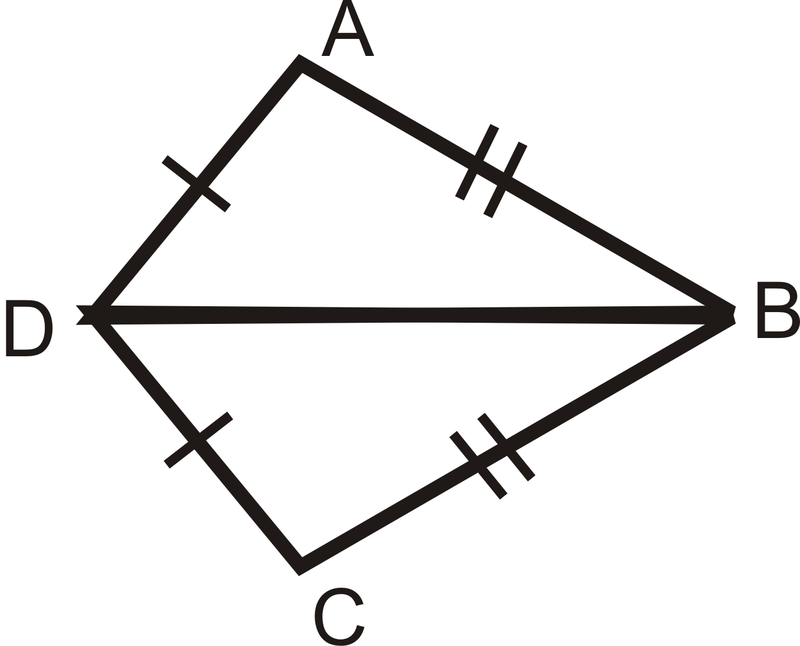 “Included” :  in betweenCan mark shared sides, vertical angles, and alternate interior angles of parallel lines; Two pairs of congruent sides and the included angle SAS guarantees congruenceTwo pairs of congruent sides and a non-included angleSSA does NOT guarantee congruenceA pair of hypotenuses and a pair of legs in 2 right trianglesHL guarantees congruence(Right Triangles Only) by the reflexive property CPCTC: congruent triangles have congruent parts (used in proofs)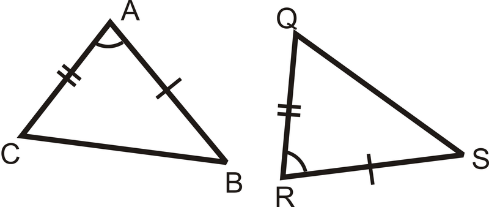 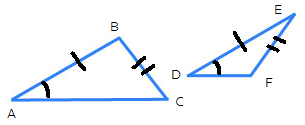 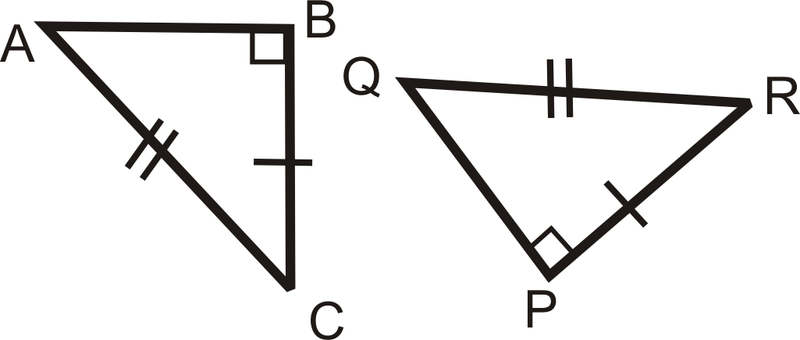 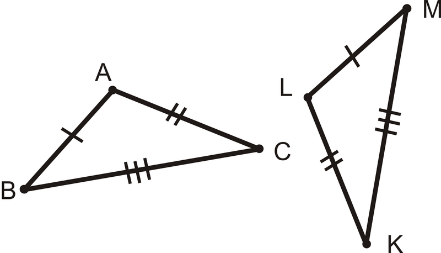 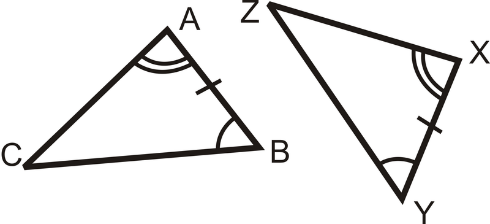 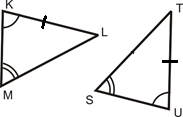 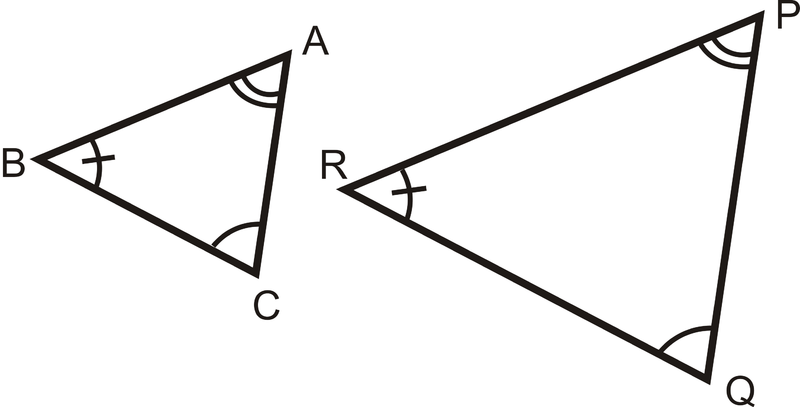 Three pairs of congruent sides in two triangles SSS guarantees congruenceTwo pairs of congruent angles and the included sideASA guarantees congruenceTwo pairs of angles and a non-included side.AAS guarantees congruenceThree pairs of congruent anglesAAA does NOT guarantee congruence. Could be “similar”